ПОЛОЖЕНИЕо Родительском контроле организации горячего питанияв Государственном бюджетном общеобразовательном учреждениисредней общеобразовательной школе № 50Петроградского района Санкт-Петербургаг. Санкт-Петербург202l г.Общие положенияl.l. Настоящее Положение о родительском контроле за организацией горячего питания обучающихся (далее - Положение) регламентирует порядок осуществления родителями (законными представителями) обучающихся совместно с администрацией ГБОУ СОШ № 50 Петроградского района Санкт-Петербурга (далее - школа) родительского контроля за организацией горячего питания обучающихся и принимается в целях улучшения организации питания обучающихся, проведения мониторинга результатов родительского контроля, формирования предложений для принятия решений по улучшению питания в столовой школы.Положение разработано на основании:Федерального закона от 29.12.2012 № 273-ФЗ «Об образовании в Российской Федерации», (статья 37);Постановлением Главного Государственного Врача Российской Федерации № 32 от 27.10.2020 «Об утверждении санитарно-эпидемиологических правил и норм СанПиН 2.3/2.4.3590-20 «Санитарно-эпидемиологические требования к организациям общественного питания населения›;ФЗ-52 от 30.04.l996r. п.1, п.2 «О санитарно-эпидемиологическом благополучии населения›;ФЗ-29 от 02.01.2000г. «О качестве и безопасности пищевых продуктов»;Приказа Министерства образования и науки Российской Федерации от 11.03.2012 № 2lЗн/178 «Об утверждении методических рекомендаций по организации питания обучающихся и воспитанников образовательных учреждений»;Методические рекомендации по организации питания обучающихся общеобразовательных организаций МР 2.4. 0179-20;Методических рекомендаций МР 2.4.0180-20 Роспотребнадзор РФ «Родительский контроль за организацией горячего питания детей в общеобразовательных организациях» от 18.05.2020r.постановлением Главного государственного санитарного врача Российской Федерации от 28.09.2020 N°28 «Об утверждении санитарных правил CП 2.4.3648-20 «Санитарно- эпидемиологические требования к организациям воспитания и обучения, отдыха и оздоровления детей и молодежи»,Питание в школе организовано с привлечением AO «ФИРМА ФЛОРИДАН›, выбранной администрацией согласно Федерального закона от 5 апреля 2013 г. N 44-ФЗ "О контрактной системе в сфере закупок товаров, работ, услуг для обеспечения государственных и муниципальных нужд"Для решения вопросов качественного и здорового питания обучающихся, пропаганды основ здорового питания в школе действует Совет по питанию, при котором создаётся комиссия (родительский контроль) за организацией и качеством горячего питания обучающихся (далее - Комиссия).Организация родительского контроля организации и качества питания обучающихсяможет осуществляться в формеанкетирования родителей и детей;посещения столовой школы родителями (законными представителями) обучающихся(Пpиложение 1),участия в работе Совета по питанию.Деятельность членов Комиссии основывается на принципах добровольности участия в его работе, коллегиальности принятия решений, гласности.Цели и задачиЦелями работы Комиссии являются:Создание оптимальных условий, направленных на обеспечение обучающихся сбалансированным питанием качественного приготовления с соблюдением санитарно- гигиенических норм и требований.Организация общественного контроля питания обучающихся, работы столовой школы, соблюдения работниками столовой и обучающимися требований СанПиН.Пропаганда принципов здорового образа жизни и полноценного питания.Исполнение нормативно-правовых актов, регламентирующих деятельность школы в области прав и свобод обучающихся, их здоровья и питания.Реализация принципов государственной политики в области образования, охраны здоровья и безопасности жизнедеятельности обучающихся граждан Российской Федерации.Комиссия в своей работе решает следующие задачи:Оценкасоответствия реализуемых блюд утвержденному меню;санитарно-технического	содержания	помещения	для	приема	пищи,	состоянии столовой мебели, посуды и т.п.;условий соблюдения обучающимися правил личной гигиены;наличия и состояния санитарной одежды у сотрудников, осуществляющих раздачу готовых блюд;объема и вида пищевых отходов после приема пищи;вкусовых предпочтений детей, их удовлетворенности ассортиментом и качеством потребляемых блюд по результатам выборочного опроса детей (с согласия m родителей (законных представителей);информирования родителей и детей о принципах здорового питания.Контрольсоблюдения графика питания,организации приема пищи обучающихся,соблюдения температурного режима выдачи блюд,соблюдения норм выдачи блюд и изделий,культуры обслуживания,санитарного состояния столовой.По результатам контроль составляется aкт.Выработка предложений поулучшению качества питания,изменению ассортимента продукции,улучшению культуры обслуживания,внедрению дополнительных форм организации питания.Анализ существующего состояния организации питания, внесение предложений по увеличению охвата питанием обучающихся.Информирование администрации, педагогов, родителей о результатах своей работы.Содействие администрации	школы в проведении	просветительской работы средиобучающихся и их родителей (законных представителей) по вопросам рационального питания.Организационные принципы работы КомиссииКомиссия создается в начале учебного года приказом директора школы, в котором определяются: состав, цели и содержание работы Комиссии, утверждается план работы на учебный год.В состав Комиссии входят:Председатель Комиссии;Члены Комиссии (представители администрации, органов школьного самоуправления, родительской общественности, педагогические работники).Организация работы КомиссииКомиссия строит свою работу в соответствии с планом работы на учебный год, определяя цели и задачи текущего контроля его сроки, подведение итогов и время на устранение отмеченных недостатков в ходе контроля.Комиссия осуществляет свои функции вне плана (графика) работыпо инициативе администрации,по жалобе,из-за нарушения нормативно-правовых актов в области защиты прав ребенка, его здоровья, питания, безопасности со стороны работников пищеблока, педагогических работников, администрации школы.Результаты контроля отражаются в акте (Приложение 2, 3).Плановая работа Комиссии должна осуществляться не реже 1 раза в учебную четверть. Заседание комиссии также проводятся по мере необходимости и считаются правомочными, если на них присутствует не менее 2/3 ее членов.Права и ответственность КомиссииДля осуществления возложенных функций Комиссии предоставлены следующие права:контролировать организацию и качество питания обучающихся;получать информацию от заведующего производством столовой школы, медицинского работника школы о выполнении ими обязанностей по обеспечению качественного питания обучающихся;проводить проверку работы столовой школы в неполном составе, но в присутствии нe менее 2/3 ее членов на момент проверки;вносить предложения по улучшению качества питания обучающихся.Комиссия несет ответственность занеобъективную оценку по организации питания и качества предоставляемых услуг;невыполнение или ненадлежащее исполнение возложенных на них обязанностей.Документация комиссии по контролю организации питанияАкты контроля за организацией питания хранится у ответственного за организацию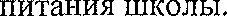 Введено в действиеприказом директора ГБОУ СОШ №50№ __ от ____________ПринятоРешением общего собранияработников ГБОУ СОШ №50Протокол № ___ от _________С учетом мнения:Совета родителей ГБОУ СОШ № 50 Протокол № __ от _________